Приложение 1:Оценочный лист ученика 6 класса ФИ_________________________________Задача 1:На современном этапе развития общества существует проблема подросткового курения. Почти каждый третий школьник в России пробовал курить. Детям часто сложно осознать опасность от увлечения сигаретами. Не испытывая никаких негативных внешних проявлений от отравления никотином, они просто не могут оценить в полной мере весь риск.Росстат выяснил, что в России постоянно курят 22,5% граждан.  Причем, 80% этих курильщиков «заразились» вредной привычкой, будучи подростками. 75% тех, кто начал курить, становятся зависимыми от курения людьми. Среднее количество выкуриваемых сигарет в день составляет 17 штук. Табачные изделия в России с 1 июля 2021 года стоят в пределах от 120 до 140 рублей. Известно, что в среднем 80% курящих страдают заболеванием лёгких. Каждая выкуренная сигарета уносит 6 мин жизни, а курящие дети сокращают себе жизнь на 15%. Известно, что в табачном дыме содержится много ядовитых веществ, разрушающих организм: синильная кислота, табачный деготь, окись углерода, полония, кадмий, цианид водорода, аммиак, ртуть, ацетон. Никотин - один из самых опасных ядов растительного происхождения. Для человека смертельная доза никотина составляет от 50 до 100 мг, или 2-3 капли. Дым от одной сигареты содержит 5 мг яда никотина.   1.Численность населения города Суздаля, согласно официальных статистических данных на 2020 год, равна 9 тысяч 606 человек. Сколько человек из них курят? Ответ округли до десятков. Ответ:       Оценка:_____________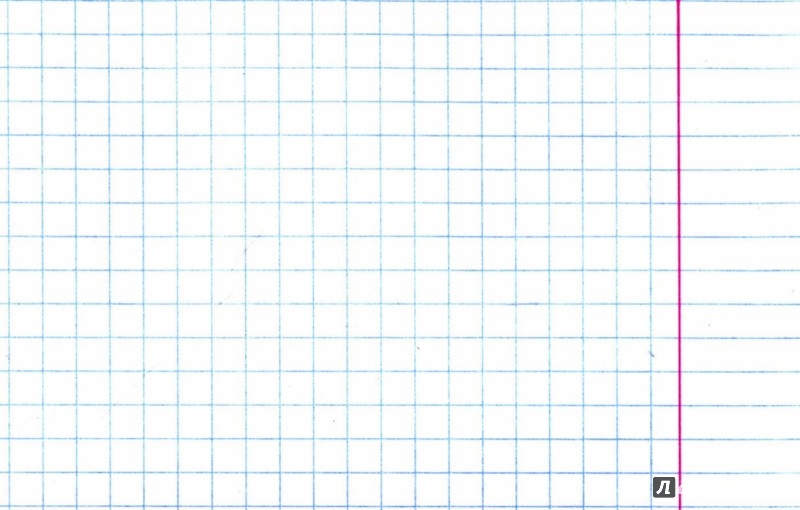 Сколько человек из курящих в городе Суздаль страдают заболеванием лёгких? Ответ:      Оценка:_____________Сколько человек за год умрёт за год от заболевания, связанного с курением, если каждые 13 секунд умирает один человек? Ответ:       Оценка:_____________На сколько лет уменьшают свою жизнь курящие дети, если средняя продолжительность жизни России 70 лет?Ответ:       Оценка:____________Сколько яда примет человек за один день, выкурив 17 сигарет, если от каждой из них в его организм попадает 20% никотина? Ответ:       Оценка:_____________Диспетчер на станции «Скорая помощь» получает телефонный звонок «Мой ребёнок страдает астмой. Приятель дал ему покурить электронную сигарету. Он задыхается! Хрипит! Что делать? Помогите!»  По вызову диспетчеру необходимо отправить машину в пункт Д. В ответе запишите длину наиболее короткого маршрута движения машины скорой помощи от станции «Скорая помощь» (А) до пункта Д.Ответ:       Оценка:____Определите процентное содержание ядовитых веществ в одной сигарете, если никотина 2%, а синильная кислота составляет половину от никотина; табачный деготь составляет 7,5 частей никотина; окись углерода составляет 0,6 от количества табачного дегтя, а полоний ─ 2/3 от количества окиси углерода. Ответ:     Оценка:____Сколько лет жизни теряет человек из – за привычки курить, если он выкуривает 17 сигарет в день, а продолжительность жизни в среднем 70 лет? Ответ округли до целого числа. Ответ:       Оценка:____.9.Сколько денег в среднем расходуют курящие на табак в течение 1 года (1 пачка=20 сигаретам=130 рублей)?Ответ:       Оценка:_____________10. Я не курил(а) и не курю. Но, если предположить, то сэкономленные за 1 год деньги можно потратить на …. ____________________________________________________________________________________________________________________________________________________________________________________________Составьте резюме о своей работе на уроке: 1.На уроке я работал (активно / пассивно) 2.Своей работой на уроке я ( доволен / не доволен)   3.Урок для меня показался (коротким / длинным)   4.За урок я(не устал / устал)    5.Материал урока мне был (понятен / не понятен, полезен / бесполезен, интересен / скучен)  6. Какое задание было интереснее всего решать? 7. Как бы вы продолжили предложение?      Прежде чем закурить –          Курить - … Моя оценка за урок:______________